MÉRITE SPORTIF DE L’ESTRIE | 42e ÉDITION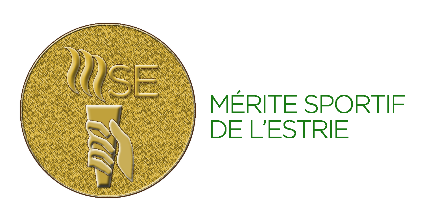 ATHLÈTE EN SPORT COLLECTIF DE NIVEAU QUÉBÉCOISFÉMININ        MASCULIN  DESCRIPTION
Tout athlète qui participe, dans un sport collectif, à des compétitions et qui a su se démarquer par ses performances sur le plan régional et/ou provincial et occasionnellement de niveau national.CRITÈRES D'ADMISSIBILITÉPerformances doivent avoir été réalisées entre le 1er novembre 2021 et le 31 octobre 2022;Être âgé de 18 ans ou moins. Dans le cas d’un athlète évoluant au sein des Olympiques spéciaux du Québec, être âgé de 21 ans et moins;Avoir un lieu de résidence permanent dans la région Estrie-05 depuis au moins un an;Est exclu l’athlète ayant quitté la région Estrie-05 depuis plus d’un an pour des raisons autres que l’entraînement ou les études.Est exclu, l’athlète : membre de l’équipe canadienne et/ou breveté par Sport Canadamembre de l’Équipe du Québec et/ou identifié Élite ou Relève par le gouvernement du QuébecIDENTIFICATIONSTATUT SPORTIFPERFORMANCES SPORTIVESAMÉLIORATION / PROGRESSION      AUTRES INFORMATIONS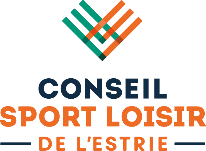 SPORT NomPrénomAdresseVilleCode postalTéléphone(R)      (B)      (B)      (B)      (B)      (B)      CourrielDate de naissanceNom du clubNom de l’équipeCatégoriePosition occupéeAu cours de la dernière année, l’athlète était-il ?Au cours de la dernière année, l’athlète était-il ?Au cours de la dernière année, l’athlète était-il ?Au cours de la dernière année, l’athlète était-il ?Au cours de la dernière année, l’athlète était-il ?Au cours de la dernière année, l’athlète était-il ?Au cours de la dernière année, l’athlète était-il ?Membre d’une sélection « Élite »? (Ex. : camp de sélection, équipe régionale, équipe espoir, etc.)  Membre d’une sélection « Élite »? (Ex. : camp de sélection, équipe régionale, équipe espoir, etc.)  Membre d’une sélection « Élite »? (Ex. : camp de sélection, équipe régionale, équipe espoir, etc.)  Membre d’une sélection « Élite »? (Ex. : camp de sélection, équipe régionale, équipe espoir, etc.)  Oui   Oui   Non Si oui, identifier le nom de la sélectionSi oui, identifier le nom de la sélectionDepuis quelle année?       Depuis quelle année?       En 2021-2022, l’athlète faisait-il partie d’une équipe évoluant dans une ligue?En 2021-2022, l’athlète faisait-il partie d’une équipe évoluant dans une ligue?En 2021-2022, l’athlète faisait-il partie d’une équipe évoluant dans une ligue?En 2021-2022, l’athlète faisait-il partie d’une équipe évoluant dans une ligue?En 2021-2022, l’athlète faisait-il partie d’une équipe évoluant dans une ligue?Oui Non Non Si oui, la nommer Si oui, la nommer Indiquer Le classement de l’équipe en saison régulièreLe classement de l’équipe en saison régulièreLe classement de l’équipe en séries éliminatoiresLe classement de l’équipe en séries éliminatoiresLe classement de l’équipe en séries éliminatoiresEn 2021-2022, à combien de compétitions l’athlète a-t-il participé?En 2021-2022, à combien de compétitions l’athlète a-t-il participé?En 2021-2022, à combien de compétitions l’athlète a-t-il participé?      Compétition(s) au niveau canadien      Compétition(s) au niveau québécois      Compétition(s) au niveau régionalEn 2021-2022, en Estrie, l’athlète est-il :En 2021-2022, en Estrie, l’athlète est-il : Sur l’alignement partant de l’équipe? Réserviste au sein de l’équipe?Identifiez les deux meilleures performances de l’athlète réalisées en 2021-2022Identifiez les deux meilleures performances de l’athlète réalisées en 2021-2022Identifiez les deux meilleures performances de l’athlète réalisées en 2021-2022Identifiez les deux meilleures performances de l’athlète réalisées en 2021-2022Identifiez les deux meilleures performances de l’athlète réalisées en 2021-2022Identifiez les deux meilleures performances de l’athlète réalisées en 2021-2022Identifiez les deux meilleures performances de l’athlète réalisées en 2021-2022Identifiez les deux meilleures performances de l’athlète réalisées en 2021-2022Identifiez les deux meilleures performances de l’athlète réalisées en 2021-2022Performance 1Performance 1Performance 1Performance 1Performance 1Performance 1Performance 1Performance 1Performance 1Nom de l’événementNom de l’événementDateLieuClassement de l’équipe :Classement de l’équipe :e positione positione positione positione positione positionProvenance des équipesProvenance des équipes Canada Canada Québec Québec Québec Estrie EstrieType de compétitionType de compétition Championnat  Championnat  Championnat  Championnat  Invitation (tournoi, challenge, etc.) Invitation (tournoi, challenge, etc.) Invitation (tournoi, challenge, etc.)Performance personnelle (statistiques offensives, défensives, nominations équipe d’étoiles, etc.)Performance personnelle (statistiques offensives, défensives, nominations équipe d’étoiles, etc.)Performance personnelle (statistiques offensives, défensives, nominations équipe d’étoiles, etc.)Performance personnelle (statistiques offensives, défensives, nominations équipe d’étoiles, etc.)Performance personnelle (statistiques offensives, défensives, nominations équipe d’étoiles, etc.)Performance personnelle (statistiques offensives, défensives, nominations équipe d’étoiles, etc.)Performance personnelle (statistiques offensives, défensives, nominations équipe d’étoiles, etc.)Performance personnelle (statistiques offensives, défensives, nominations équipe d’étoiles, etc.)Performance personnelle (statistiques offensives, défensives, nominations équipe d’étoiles, etc.)Commentaires relatifs à la performance réalisée (record, exploit, titre, importance par rapport à la meilleure performance existante, etc.) : Commentaires relatifs à la performance réalisée (record, exploit, titre, importance par rapport à la meilleure performance existante, etc.) : Commentaires relatifs à la performance réalisée (record, exploit, titre, importance par rapport à la meilleure performance existante, etc.) : Commentaires relatifs à la performance réalisée (record, exploit, titre, importance par rapport à la meilleure performance existante, etc.) : Commentaires relatifs à la performance réalisée (record, exploit, titre, importance par rapport à la meilleure performance existante, etc.) : Commentaires relatifs à la performance réalisée (record, exploit, titre, importance par rapport à la meilleure performance existante, etc.) : Commentaires relatifs à la performance réalisée (record, exploit, titre, importance par rapport à la meilleure performance existante, etc.) : Commentaires relatifs à la performance réalisée (record, exploit, titre, importance par rapport à la meilleure performance existante, etc.) : Commentaires relatifs à la performance réalisée (record, exploit, titre, importance par rapport à la meilleure performance existante, etc.) : Performance 2Performance 2Performance 2Performance 2Performance 2Performance 2Performance 2Performance 2Performance 2Nom de l’événementNom de l’événementDateLieuClassement de l’équipe :Classement de l’équipe :e positione positione positione positione positione positionProvenance des équipesProvenance des équipes Canada Canada Canada Canada Québec Québec EstrieType de compétitionType de compétition Championnat  Championnat  Championnat  Championnat  Invitation (tournoi, challenge, etc.) Invitation (tournoi, challenge, etc.) Invitation (tournoi, challenge, etc.)Performance personnelle (statistiques offensives, défensives, nominations équipe d’étoiles, etc.)Performance personnelle (statistiques offensives, défensives, nominations équipe d’étoiles, etc.)Performance personnelle (statistiques offensives, défensives, nominations équipe d’étoiles, etc.)Performance personnelle (statistiques offensives, défensives, nominations équipe d’étoiles, etc.)Performance personnelle (statistiques offensives, défensives, nominations équipe d’étoiles, etc.)Performance personnelle (statistiques offensives, défensives, nominations équipe d’étoiles, etc.)Performance personnelle (statistiques offensives, défensives, nominations équipe d’étoiles, etc.)Performance personnelle (statistiques offensives, défensives, nominations équipe d’étoiles, etc.)Performance personnelle (statistiques offensives, défensives, nominations équipe d’étoiles, etc.)Commentaires relatifs à la performance réalisée (record, exploit, titre, importance par rapport à la meilleure performance existante, etc.) : Commentaires relatifs à la performance réalisée (record, exploit, titre, importance par rapport à la meilleure performance existante, etc.) : Commentaires relatifs à la performance réalisée (record, exploit, titre, importance par rapport à la meilleure performance existante, etc.) : Commentaires relatifs à la performance réalisée (record, exploit, titre, importance par rapport à la meilleure performance existante, etc.) : Commentaires relatifs à la performance réalisée (record, exploit, titre, importance par rapport à la meilleure performance existante, etc.) : Commentaires relatifs à la performance réalisée (record, exploit, titre, importance par rapport à la meilleure performance existante, etc.) : Commentaires relatifs à la performance réalisée (record, exploit, titre, importance par rapport à la meilleure performance existante, etc.) : Commentaires relatifs à la performance réalisée (record, exploit, titre, importance par rapport à la meilleure performance existante, etc.) : Commentaires relatifs à la performance réalisée (record, exploit, titre, importance par rapport à la meilleure performance existante, etc.) : Décrivez les difficultés rencontrées par l’athlète pour atteindre ses résultats (exemple : nombre d’athlètes dans le sport et la catégorie, qualités requises pour atteindre les plus hauts niveaux, déménagement, changement d’école, etc.).Décrivez les difficultés rencontrées par l’athlète pour atteindre ses résultats (exemple : nombre d’athlètes dans le sport et la catégorie, qualités requises pour atteindre les plus hauts niveaux, déménagement, changement d’école, etc.).Décrivez les difficultés rencontrées par l’athlète pour atteindre ses résultats (exemple : nombre d’athlètes dans le sport et la catégorie, qualités requises pour atteindre les plus hauts niveaux, déménagement, changement d’école, etc.).Décrivez les difficultés rencontrées par l’athlète pour atteindre ses résultats (exemple : nombre d’athlètes dans le sport et la catégorie, qualités requises pour atteindre les plus hauts niveaux, déménagement, changement d’école, etc.).Décrivez les difficultés rencontrées par l’athlète pour atteindre ses résultats (exemple : nombre d’athlètes dans le sport et la catégorie, qualités requises pour atteindre les plus hauts niveaux, déménagement, changement d’école, etc.).Décrivez les difficultés rencontrées par l’athlète pour atteindre ses résultats (exemple : nombre d’athlètes dans le sport et la catégorie, qualités requises pour atteindre les plus hauts niveaux, déménagement, changement d’école, etc.).Décrivez les difficultés rencontrées par l’athlète pour atteindre ses résultats (exemple : nombre d’athlètes dans le sport et la catégorie, qualités requises pour atteindre les plus hauts niveaux, déménagement, changement d’école, etc.).Décrivez les difficultés rencontrées par l’athlète pour atteindre ses résultats (exemple : nombre d’athlètes dans le sport et la catégorie, qualités requises pour atteindre les plus hauts niveaux, déménagement, changement d’école, etc.).Décrivez les difficultés rencontrées par l’athlète pour atteindre ses résultats (exemple : nombre d’athlètes dans le sport et la catégorie, qualités requises pour atteindre les plus hauts niveaux, déménagement, changement d’école, etc.).En 2021-2022, l'athlète a-t-il participé à... Cochez et nommez l’institution scolaireEn 2021-2022, l'athlète a-t-il participé à... Cochez et nommez l’institution scolaireEn 2021-2022, l'athlète a-t-il participé à... Cochez et nommez l’institution scolaire Programme sport études de sa fédérationÉcole : Programme ou concentration de sport enrichiÉcole : Programme interscolaire de son école Programme interscolaire de son écoleÉcole :Si oui, a-t-il pris part au : Championnat régional scolaire pour son école Championnat régional scolaire pour son école Championnat régional scolaire pour son école Championnat provincial scolaire pour son écoleEn 2021-2022, l'athlète a-t-il participé à... Cochez et nommez l’activitéEn 2021-2022, l'athlète a-t-il participé à... Cochez et nommez l’activitéEn 2021-2022, l'athlète a-t-il participé à... Cochez et nommez l’activité Camp de sélection de sa fédération (équipe du Québec, sélection espoir, etc.)Nommez : Stage, école ou camp de perfectionnement de sa fédération, de son association régionale ou de son clubNommez : Réseau de développement de sa fédération (Coupe Québec, circuit Black Knight, etc.) Réseau de développement de sa fédération (Coupe Québec, circuit Black Knight, etc.)Nommez :Si oui, a-t-il pris part au : Championnat régional Championnat provincial Championnat provincialEn 2021-2022, l'athlète a-t-il participé à d'autres types de camps d’entraînement, stages ou autres activités de perfectionnement afin de s'améliorer : circuit intérieur, ligue d’hiver ou d’été (hors saison régulière), stage avec un maître de la discipline, semaine intensive dans son sport, cours privés, conférences sur la nutrition, la préparation psychologique, la préparation physique, etc.En 2021-2022, l'athlète a-t-il participé à d'autres types de camps d’entraînement, stages ou autres activités de perfectionnement afin de s'améliorer : circuit intérieur, ligue d’hiver ou d’été (hors saison régulière), stage avec un maître de la discipline, semaine intensive dans son sport, cours privés, conférences sur la nutrition, la préparation psychologique, la préparation physique, etc.En 2021-2022, l'athlète a-t-il participé à d'autres types de camps d’entraînement, stages ou autres activités de perfectionnement afin de s'améliorer : circuit intérieur, ligue d’hiver ou d’été (hors saison régulière), stage avec un maître de la discipline, semaine intensive dans son sport, cours privés, conférences sur la nutrition, la préparation psychologique, la préparation physique, etc.En 2021-2022, l'athlète a-t-il participé à d'autres types de camps d’entraînement, stages ou autres activités de perfectionnement afin de s'améliorer : circuit intérieur, ligue d’hiver ou d’été (hors saison régulière), stage avec un maître de la discipline, semaine intensive dans son sport, cours privés, conférences sur la nutrition, la préparation psychologique, la préparation physique, etc.En 2021-2022, l'athlète a-t-il participé à d'autres types de camps d’entraînement, stages ou autres activités de perfectionnement afin de s'améliorer : circuit intérieur, ligue d’hiver ou d’été (hors saison régulière), stage avec un maître de la discipline, semaine intensive dans son sport, cours privés, conférences sur la nutrition, la préparation psychologique, la préparation physique, etc.En 2021-2022, l'athlète a-t-il participé à d'autres types de camps d’entraînement, stages ou autres activités de perfectionnement afin de s'améliorer : circuit intérieur, ligue d’hiver ou d’été (hors saison régulière), stage avec un maître de la discipline, semaine intensive dans son sport, cours privés, conférences sur la nutrition, la préparation psychologique, la préparation physique, etc.Oui Non Si oui, remplir le tableauSi oui, remplir le tableauSi oui, remplir le tableauSi oui, remplir le tableauNom de l’activitéNom de l’activitéNom de l’activitéDatesNbre d’hresLieuPour chaque année, indiquez les meilleurs résultats obtenus par l’athlètePour chaque année, indiquez les meilleurs résultats obtenus par l’athlètePour chaque année, indiquez les meilleurs résultats obtenus par l’athlètePour chaque année, indiquez les meilleurs résultats obtenus par l’athlèteCompétition/épreuveClassementPerformances / Commentaires2019-202020212022Entre l'an dernier (2021) et cette année (2022), il est possible que les résultats et les performances de cet athlète aient connu une progression remarquable et rapide. Décrivez cette progression et indiquez pourquoi elle est remarquable (ex. : meilleure performance personnelle, atteinte de standards de compétition plus élevés, exploits particuliers, etc.).En 2021-2022, y a-t-il d’autres faits dignes de mention (prix, honneurs sportifs, exploits particuliers, etc.) réalisés par l’athlète?COMPLÉTÉ PAR :COMPLÉTÉ PAR :COMPLÉTÉ PAR :NomTéléphone(R)      (B)      Courriel